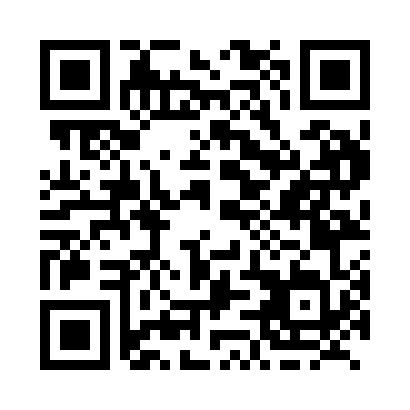 Prayer times for Alliford Bay, British Columbia, CanadaWed 1 May 2024 - Fri 31 May 2024High Latitude Method: Angle Based RulePrayer Calculation Method: Islamic Society of North AmericaAsar Calculation Method: HanafiPrayer times provided by https://www.salahtimes.comDateDayFajrSunriseDhuhrAsrMaghribIsha1Wed4:076:131:456:559:1811:252Thu4:036:111:456:569:2011:283Fri4:006:091:456:579:2211:314Sat3:576:071:456:589:2311:345Sun3:556:051:456:599:2511:356Mon3:546:031:457:009:2711:367Tue3:536:011:447:019:2911:378Wed3:525:591:447:029:3011:389Thu3:515:581:447:039:3211:3810Fri3:505:561:447:049:3411:3911Sat3:495:541:447:059:3511:4012Sun3:495:521:447:069:3711:4113Mon3:485:511:447:079:3911:4214Tue3:475:491:447:089:4011:4315Wed3:465:471:447:099:4211:4316Thu3:455:461:447:109:4411:4417Fri3:455:441:447:119:4511:4518Sat3:445:431:447:129:4711:4619Sun3:435:411:447:129:4811:4720Mon3:425:401:457:139:5011:4721Tue3:425:391:457:149:5111:4822Wed3:415:371:457:159:5311:4923Thu3:415:361:457:169:5411:5024Fri3:405:351:457:179:5611:5025Sat3:395:341:457:179:5711:5126Sun3:395:331:457:189:5811:5227Mon3:385:311:457:1910:0011:5328Tue3:385:301:457:2010:0111:5329Wed3:385:291:457:2110:0211:5430Thu3:375:281:467:2110:0311:5531Fri3:375:271:467:2210:0511:55